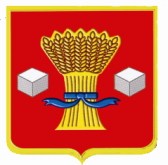 АдминистрацияСветлоярского муниципального района Волгоградской областиПОСТАНОВЛЕНИЕот     05.06.2018                  №947В соответствии со статьями 9 и 142.4 Бюджетного кодекса Российской Федерации, решением Светлоярской районной Думы от 26.03.2015 № 11/47 «Об утверждении порядка предоставления иных межбюджетных трансфертов бюджетам поселений Светлоярского муниципального района Волгоградской области на поддержку мер по обеспечению сбалансированности местных бюджетов» (в редакции от 20.08.2015 № 15/75), руководствуясь Уставом Светлоярского муниципального района,п о с т а н о в л я ю:1. Утвердить Порядок предоставления иных межбюджетных трансфертов бюджетам сельских поселений Светлоярского муниципального района Волгоградской области на поддержку мер по обеспечению сбалансированности местных бюджетов для решения вопросов местного значения на 2018 год (прилагается).2. Утвердить методику распределения иных межбюджетных трансфертов бюджетам сельских поселений Светлоярского муниципального района Волгоградской области на поддержку мер по обеспечению сбалансированности местных бюджетов для решения вопросов местного значения на 2018 год (прилагается). 3. Утвердить распределение иных межбюджетных трансфертов бюджетам сельских поселений Светлоярского муниципального района Волгоградской области на поддержку мер по обеспечению сбалансированности местных бюджетов для решения вопросов местного значения на 2018 год (прилагается).4. Отделу по муниципальной службе, общим и кадровым вопросам (Иванова Н.В.) администрации Светлоярского муниципального района разместить настоящее постановление на официальном сайте Светлоярского муниципального района Волгоградской области.5. Отделу бюджетно-финансовой политики (Коптева Е.Н) администрации Светлоярского муниципального района разместить настоящее постановление в сети Интернет на финансовом портале Светлоярского муниципального района Волгоградской области.6. Контроль  над   исполнением   настоящего   постановления   возложить на начальника отдела бюджетно-финансовой политики администрации Светлоярского муниципального района Подхватилину О.И.Глава  муниципального района                                                          Т.В. РаспутинаПодхватилина О.И.                                       УТВЕРЖДЕН                                                                                                                                 постановлением     администрации                                                                      Светлоярского муниципального                                                                         района от ___________ № ____	Порядок предоставления иных межбюджетных трансфертов бюджетам сельских поселений Светлоярского муниципального района Волгоградской области на поддержку мер по обеспечению сбалансированности местных бюджетов для решения вопросов местного значения на 2018 год	1. Настоящий Порядок регламентирует процедуру предоставления иных межбюджетных трансфертов бюджетам сельских поселений Светлоярского муниципального района Волгоградской области на поддержку мер по обеспечению сбалансированности местных бюджетов для решения вопросов местного значения на 2018 год (далее – иной межбюджетный трансферт), предоставляется в целях восстановления платежеспособности бюджета сельского поселения в связи с недостатком собственных доходов поселения для финансового обеспечения исполнения расходных обязательств поселений Светлоярского муниципального района.2. Главным распорядителем бюджетных средств, направленных на выплату иных межбюджетных трансфертов, является администрация Светлоярского муниципального района.3. Иные межбюджетные трансферты направляются сельскими поселениями Светлоярского муниципального района Волгоградской области на решение вопросов местного значения в соответствии со статьей 14 Федерального закона от 06.10.2003 № 131-ФЗ «Об общих принципах организации местного самоуправления в Российской Федерации».4. Право на получение иных межбюджетных трансфертов имеют сельские поселения, соответствующие следующему критерию:	4.1. Сельские поселения Светлоярского муниципального района Волгоградской области, численность жителей которых за 2017 год составляет менее 1 400 человек, уровень собственных ресурсов которых по состоянию на 01.05.2018 по отношению к аналогичному периоду 2017 года не превышает 70 процентов и снижение поступлений земельного налога с организации по состоянию на 01.05.2018  по отношению к аналогичному периоду 2017 года не менее чем 70 процентов.	В настоящем Порядке под собственными ресурсами понимается сумма фактически полученных на отчетную дату налоговых и неналоговых доходов.5. Условием предоставления иных межбюджетных трансфертов является: - обеспечение в 2018 году уровня номинальной заработной платы в среднем по отдельным категориям работников муниципальных учреждений, повышение оплаты труда которых предусмотрено указом Президента Российской Федерации от 07.05.2012 № 597 «О мероприятиях по реализации государственной социальной политики».6. Сельские поселения Светлоярского муниципального района Волгоградской области предоставляют в финансовый орган Светлоярского муниципального района отчет об использовании иных межбюджетных трансфертов. Порядок, сроки предоставления отчетов устанавливаются соглашением.7. Нарушение органом местного самоуправления сельского поселения Светлоярского муниципального района условия предоставления иного межбюджетного трансферта, установленного пунктом 5 настоящего Порядка, влечет бесспорное взыскание суммы иного межбюджетного трансферта и (или) приостановление (сокращение) предоставления межбюджетных трансфертов в соответствии с бюджетным законодательством.  Управляющий делами                                                                       Л.Н. Шершнева                                                                                                                        УТВЕРЖДЕНА                                                                                                                                 постановлением     администрации                                                                      Светлоярского муниципального                                                                             района от ___________ № ____Методикараспределения иных межбюджетных трансфертов бюджетам сельских поселений Светлоярского муниципального района Волгоградской области на поддержку мер по обеспечению сбалансированности местных бюджетов для решения вопросов местного значения на 2018 год	1. Общая сумма распределяемого иных межбюджетных трансфертов бюджетам сельских поселений Светлоярского муниципального района Волгоградской области на поддержку мер по обеспечению сбалансированности местных бюджетов для решения вопросов местного значения на 2018 год (далее – иные межбюджетные трансферты) определяется по формуле:	D1 = D/G, где:	D1 – объем иных межбюджетных трансфертов сельским поселениям Светлоярского муниципального района Волгоградской области, соответствующим критериям, установленным в подпункте 4.1 Порядка предоставления иных межбюджетных трансфертов бюджетам сельских поселений Светлоярского муниципального района Волгоградской области для решения вопросов местного значения в целях обеспечения сбалансированности местных бюджетов для решения вопросов местного значения на 2018 год (далее – Порядок);D – общий объем иного межбюджетного трансферта, предназначенного к распределению;G – количество сельских поселений Светлоярского муниципального района, имеющих право на получение иных межбюджетных трансфертов в 4 Порядка.Управляющий делами                                                                       Л.Н. Шершнева                                                                                                                         УТВЕРЖДЕНО                                                                                                                              постановлением     администрации                                                                      Светлоярского муниципального                                                                             района от ___________ № ____Распределение Иных межбюджетных трансфертов бюджетам сельских поселений Светлоярского муниципального района Волгоградской области на поддержку мер по обеспечению сбалансированности местных бюджетов для решения вопросов местного значения на 2018 годУправляющий делами                                                                        Л.Н. Шершнева                                                                                 № п/пНаименование сельского поселенияРазмер иного МБТ (тыс.руб.)1231.Цацинское сельское поселение1 600,0Всего:1 600,0